Sound:Two boundary microphones, preferably cardioid pattern, to be put on the floor. One small omni microphone to be put under the TV set. Could be a wireless headset (with just  the soft cable), a lavalier, etc. The important thing is that it's small enough to be hidden under the TV.A handheld wireless vocal microphone.Sound comes from PC   3.5 jack output.Two monitor speakers  A generic vocal effect for reverb/delay, in the mixing board or separate. ----------------Video for the TV:TV min 42inchVideo comes from the computer via VGA . computer should be close to a mixing board.SET:One  ikea  white TV table – 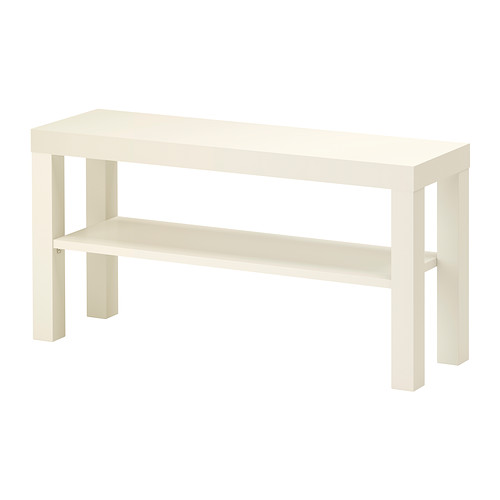 Ikea model Number:502.432.99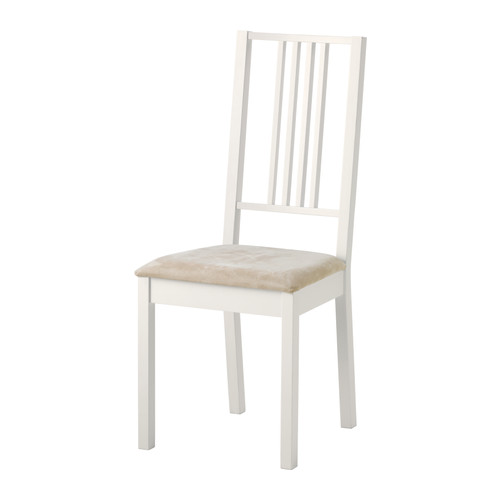 Onw white Ikea chair  Borje  Ikea Article Number:902.115.31Donload PDF template 10 card http://ivodimchev.com/Icure_card_pdf.pdfEveryone person in  the audience must  be have a printed card and a pen or pencilwhite dance floor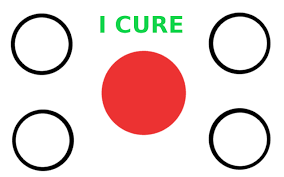 